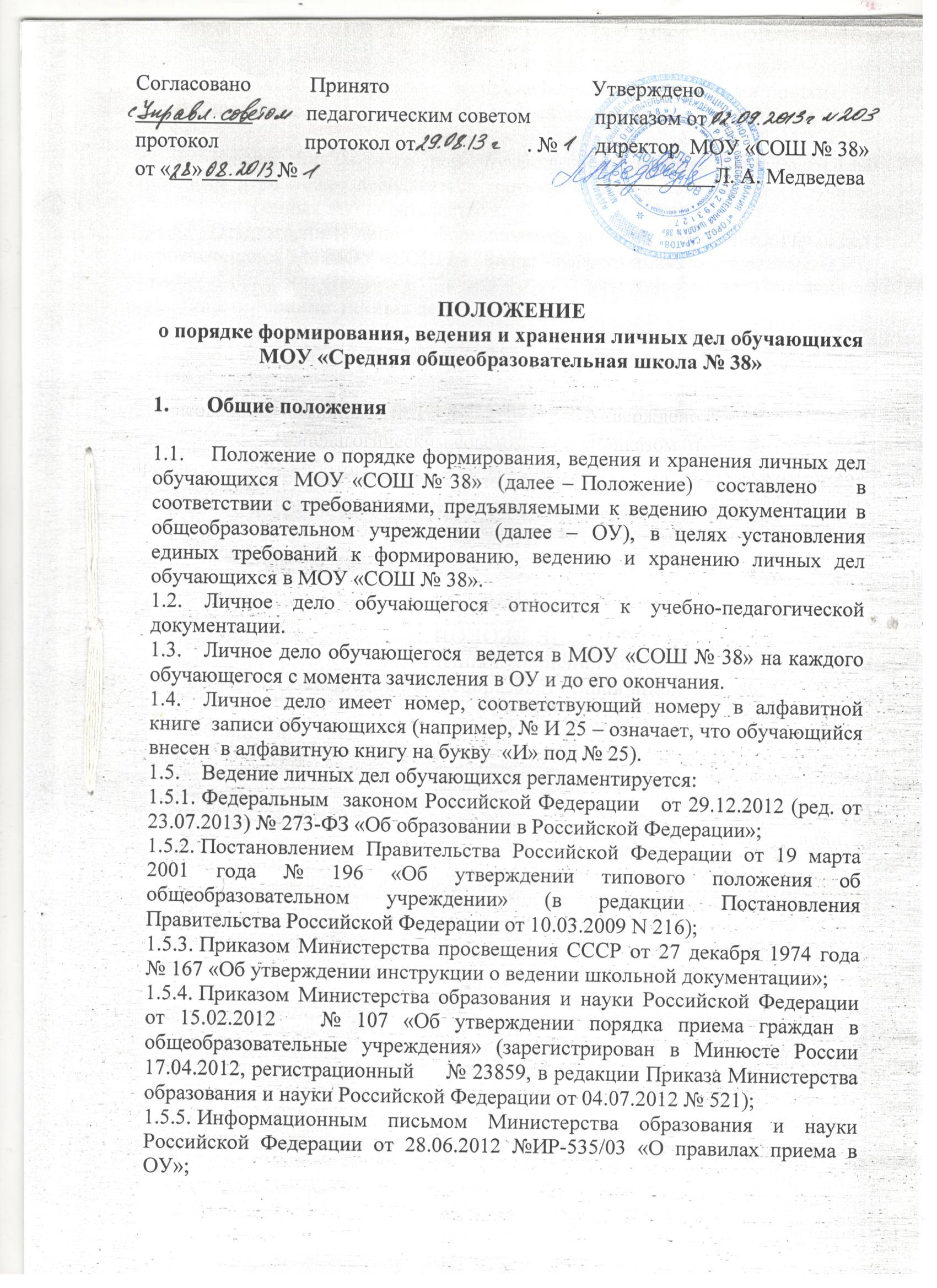 1.6. Положение обязательно к применению ответственными лицами за  формирование, ведение и хранение личных дел обучающихся МОУ «СОШ № 38».1.7. Информация личного дела обучающегося относится к персональным данным и не может передаваться третьим лицам за исключением случаев, предусмотренных законодательством.1.8. Ответственные лица за  формирование, ведение и хранение личных дел обучающихся        МОУ «СОШ № 38» назначаются приказом директора ОУ.2. Формирование личных дел2.1. Личное дело обучающегося оформляется в соответствии с настоящим Положением.2.2. Ответственность за формирование и ведение личных дел обучающихся возлагается на классных руководителей классов, в которые зачислены обучающиеся.2.3. Сформированные личные дела обучающихся классные руководители передают секретарю в срок до 10 сентября текущего учебного года.2.4. Категорически запрещается допускать обучающихся к работе с личными делами.3. Перечень документов, содержащихся в личном деле обучающегося3.1. Перечень документов, содержащихся в личном деле при поступлении обучающегося на ступень начального или основного общего образования:копия свидетельства о рождении ребенка.  заявление  родителей  (законных представителей) о приеме в МОУ «СОШ № 38».договор о предоставлении общего образования общеобразовательным учреждением.копия свидетельства о регистрации ребенка по месту жительства на закрепленной территории.другие документы по усмотрению родителей (законных представителей), обозначенные в заявлении о приеме в МОУ «СОШ № 38». Перечень документов, содержащих в личном деле при поступлении обучающегося на ступень среднего общего образования.копия свидетельства о рождении ребенка (паспорта).заявление  родителей (законных представителей) о приеме в МОУ «СОШ № 38».копия свидетельства о регистрации ребенка по месту жительства на закрепленной территории.другие документы по усмотрению родителей (законных представителей), обозначенные в заявлении о приеме в МОУ «СОШ № 38». аттестат об основном общем образовании (хранится в сейфе в кабинете директора).договор о предоставлении общего образования  общеобразовательным   учреждением.Родители (законные представители) ребенка, являющегося иностранным гражданином или лицом без гражданства, дополнительно предъявляют заверенные в установленном порядке копии документа, подтверждающего родство заявителя (или законность представления прав обучающегося), и документа, подтверждающего право заявителя на пребывание в Российской Федерации.Документы подшиваются в личную карту обучающегося.При приобщении в личное дело копий документов на них ставится заверительная надпись «Копия верна», подпись, указывается должность работника, дата подписи, инициалы и фамилия работника, печать.Все документы иностранные граждане и лица без гражданства представляют на русском языке или вместе с заверенным в установленном порядке переводом на русский язык.Не допускается хранение посторонних документов в личном деле обучающегося.Ведение личных дел обучающихся в период обученияЛичное дело обучающегося  заводится при зачислении обучающегося в первый класс.Личное дело  обучающегося  должно быть заполнено  классным руководителем в срок до 10 сентября текущего учебного года.Лицевая  сторона личной карты обучающегося   заполняется классным руководителем  согласно приложению 1.Общие сведения об обучающихся заносятся в личную карту обучающегося классным руководителем согласно приложению 2. Указывается статус родителей (законных представителей) – мать, отец, опекун, представитель по доверенности, попечитель, а также полностью имя, отчество и  фамилию на основании документов.Сведения об обучающемся по мере их изменения уточняются и заносятся в личную карту классным руководителем согласно приложению 2.При смене фамилии, адреса, формы обучения прежняя информация зачеркивается горизонтальной чертой, новая пишется рядом.В конце учебного года классный руководитель:выставляет годовые оценки по учебным предметам в личную карту обучающегося;делает отметку об итогах года:для обучающихся, не имеющих академическую задолженность по всем предметам по  итогам учебного года (приложение 3) вносится запись: «Переведен в ________класс»;для обучающихся, имеющих академическую задолженность по одному предмету по итогам учебного года (приложение 4) вносится запись: «Переведен в ___ класс условно»;для обучающихся завершивших основное общее образование, среднее полное общее образование вносится запись «Окончил»;для обучающихся имеющих академическую задолженность по двум и более предметам вносится запись:  «Оставлен на повторное обучение в ______классе.»;для обучающихся отчисленных вносится запись: «Исключен».заносит сведения об изучении в текущем году факультативных курсов согласно приложению 3;выполняет запись о наградах и поощрениях обучающегося по итогам текущего учебного года (приложение 3).По итогам ликвидации академической задолженности  в личной карте обучающегося:выставленная по итогам учебного года неудовлетворительная отметка по соответствующему предмету не исправляется;внизу страницы вносится запись: «Академическая задолженность по (название предмета) ликвидирована. Отметка по (название предмета) за ___ учебный год __ (__).  Протокол педагогического совета от___20  г. №___» (приложение  5).При не ликвидации академической задолженности в личной карте обучающегося:в графе итогов учебного года вносится соответствующая запись о решении, принятым  педагогическим советом, например: «Оставлен на повторное обучение в ______классе. Протокол педсовета от ___20   г. №___».внизу страницы личной карты вносится запись: «Оставлен на повторное обучение в классе в связи с тем, что академическая задолженность по (название предмета) за учебный год не ликвидирована.  Протокол педсовета от ___20  г. № ____» (приложение 6).По окончании каждого учебного года в графе «подпись классного руководителя» вносится подпись  классного руководителя и ставится печать МОУ «СОШ № 38».Все записи в личной карте должны быть сделаны шариковой ручкой синего (фиолетового) цвета четко и аккуратно, разборчиво.Выдача документов при переходе обучающегося в другое общеобразовательное учреждениеПри переходе обучающегося на другое образовательное учреждение личное дело выдается на основании:письменного заявления родителей (законных представителей);обходного листа (обходной лист в библиотеке подписывается после полного возврата полученной литературы);документа, подтверждающего зачисление обучающегося в другое общеобразовательное учреждение.В личную карту секретарем заносятся сведения о выбытии обучающегося  из   МОУ «СОШ № 38».  В личное  дело  при   выбытии обучающегося из МОУ «СОШ № 38» в течение учебного года вкладывается ведомость текущих отметок по всем учебным предметам, заверенная печатью МОУ «СОШ № 38».Выдача личных дел производится секретарем.Выдача личных дел осуществляется только родителям (законным представителям) обучающихся.При выдаче личного дела секретарь оформляет запись в алфавитной книге о выбытии обучающегося.Личные  дела    обучающихся,  окончивших МОУ «СОШ № 38»   или выбывших по иным причинам передаются в архив.Прием документов обучающегося, прибывшего из другого общеобразовательного  учрежденияПри приеме обучающегося, прибывшего из другого общеобразовательного учреждения, сведения о нем уточняются и заполняется личная карта обучающегося.В личную карту вкладывается личное дело обучающегося, переданное из другого общеобразовательного учреждения.Хранение личных делЛичные  дела обучающихся в период обучения хранятся в строго отведенном  месте (приемной).Доступ к личным делам обучающихся имеет только секретарь, отвечающий за хранение личных дел обучающихся;  классные руководители ответственные за ведение личных дел. Право доступа к документам личного дела обучающегося имеют заместители директора по воспитательной работе, учебной работе, по безопасности труда и жизнедеятельности.Личные дела обучающихся одного класса находятся вместе в одной папке и раскладываются в алфавитном порядке.В папке личных дел класса находится список обучающихся с указанием фамилии, имени, отчества, даты рождения, номера личного дела, домашнего адреса и Ф.И.О. классного руководителя. В начале  учебного  года список обновляется. В течение учебного года в список вносятся изменения, дополнения в  соответствии с движением обучающихся.Контроль за состоянием и ведением личных дел осуществляется заместителем директора по учебной работе, курирующим движение обучающихся,   и директором ОУ.По окончании МОУ «СОШ № 38» личное дело обучающихся хранится в архиве в течение трех лет, после чего уничтожается в установленном порядке.8.   Порядок внесения изменений в положение и прекращения его действия8.1. Положение вступает в силу со дня утверждения руководителем образовательного учреждения, и действуют до его отмены.8.2. В настоящее Положение коллегиальными органами МОУ «СОШ № 38» могут вноситься изменения и дополнения, вызванные изменением законодательства и появлением новых нормативно-правовых документов.8.3. Измененная редакция Положения вступает в силу после утверждения ее руководителем образовательного учреждения.8.4. Настоящее Положение прекращает свое действие при реорганизации или ликвидации            МОУ «СОШ № 38». 